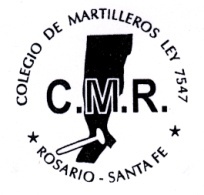 Colegio de Martilleros - Ley Nº 7547 - RosarioMoreno 1546 - (2000) - Rosario - Rep. ArgentinaTel. (0341) 440-3183 / 424-3626www.cmrosario.org.ar - e-mail: info@cmrosario.org.arTRIBUNAL ARANCELARIOSesionará los primeros y terceros jueves de cada mes, en el horario de 10 a 11hs. Planilla de ingreso – Campos obligatorios:Caratula de Expte.:Clave SISFE:Juzgado:Profesional interviniente:DNI Nº:Matrícula:Teléfono / Celular:e-mail:El Tribunal Arancelario tiene 20 (veinte) días hábiles para contestar, según obra en el   Art. 6 del Reglamento del Tribunal Arancelario.-Para consultas se fija el horarios 11 a 12hs. previo comunicación con el Mart. Marcelo Moro, al Cel: 0341-153-394148 y/o e-mail: tribunalarancelario@cmrosario.org.arIMPORTANTE: NO SE RECIBIRÁN MÁS EXPEDIENTES FÍSICOS.